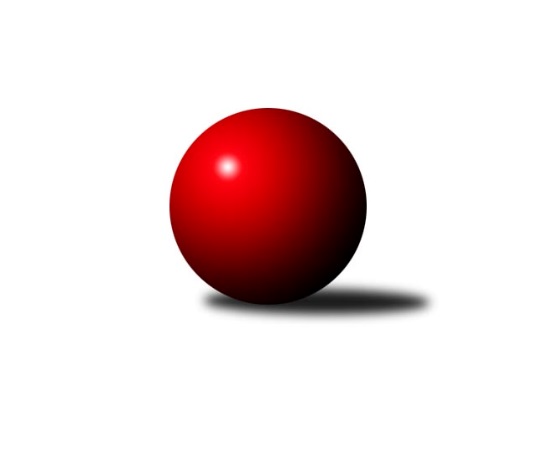 Č.9Ročník 2022/2023	26.11.2022Nejlepšího výkonu v tomto kole: 2580 dosáhlo družstvo: KK Šumperk BKrajský přebor OL 2022/2023Výsledky 9. kolaSouhrnný přehled výsledků:KS Moravský Beroun 	- KK Zábřeh  ˝C˝	2:6	2468:2528	4.0:8.0	26.11.TJ Prostějov ˝B˝	- KK Šumperk B	1:7	2445:2580	3.0:9.0	26.11.Tabulka družstev:	1.	KK Šumperk B	7	7	0	0	47.0 : 9.0 	67.0 : 17.0 	 2644	14	2.	KK Lipník nad Bečvou ˝A˝	7	3	1	3	27.0 : 29.0 	42.5 : 41.5 	 2486	7	3.	KK Zábřeh  ˝C˝	8	3	1	4	29.5 : 34.5 	38.0 : 58.0 	 2517	7	4.	TJ Prostějov ˝B˝	7	3	0	4	24.5 : 31.5 	36.0 : 48.0 	 2482	6	5.	KS Moravský Beroun	7	1	0	6	16.0 : 40.0 	32.5 : 51.5 	 2441	2Podrobné výsledky kola:	 KS Moravský Beroun 	2468	2:6	2528	KK Zábřeh  ˝C˝	Jiří Machala	 	 194 	 206 		400 	 0:2 	 411 	 	197 	 214		Martin Vitásek	Zdeněk Chmela ml.	 	 220 	 222 		442 	 2:0 	 380 	 	192 	 188		Miroslav Bodanský	Petr Otáhal	 	 189 	 187 		376 	 0:2 	 425 	 	214 	 211		Martin Pěnička	Zdeněk Chmela st.	 	 208 	 199 		407 	 2:0 	 380 	 	182 	 198		Marek Killar	Miloslav Krchov	 	 197 	 217 		414 	 0:2 	 473 	 	230 	 243		Miroslav Štěpán	Erich Retek	 	 206 	 223 		429 	 0:2 	 459 	 	222 	 237		Jiří Srovnalrozhodčí:  Vedoucí družstevNejlepší výkon utkání: 473 - Miroslav Štěpán	 TJ Prostějov ˝B˝	2445	1:7	2580	KK Šumperk B	Barbora Divišová	 	 206 	 180 		386 	 0:2 	 413 	 	210 	 203		René Kaňák	Markéta Divišová	 	 164 	 196 		360 	 1:1 	 385 	 	193 	 192		Milan Vymazal	Václav Kovařík	 	 213 	 204 		417 	 0:2 	 459 	 	223 	 236		Martin Macas	Josef Jurda	 	 217 	 220 		437 	 2:0 	 400 	 	203 	 197		Patrik Vémola	Miroslav Plachý	 	 212 	 220 		432 	 0:2 	 462 	 	226 	 236		Martin Sedlář	Jan Černohous	 	 194 	 219 		413 	 0:2 	 461 	 	227 	 234		Jaroslav Vymazalrozhodčí:  Vedoucí družstevNejlepší výkon utkání: 462 - Martin SedlářPořadí jednotlivců:	jméno hráče	družstvo	celkem	plné	dorážka	chyby	poměr kuž.	Maximum	1.	Jaroslav Vymazal 	KK Šumperk B	470.17	308.8	161.3	2.6	4/4	(509)	2.	Martin Pěnička 	KK Zábřeh  ˝C˝	455.27	308.6	146.7	5.3	5/5	(505)	3.	Martin Macas 	KK Šumperk B	453.58	307.9	145.7	3.4	4/4	(516)	4.	Michal Gajdík 	KK Šumperk B	452.33	301.9	150.4	3.9	3/4	(473)	5.	Roman Rolenc 	TJ Prostějov ˝B˝	448.30	297.0	151.3	4.1	5/5	(483)	6.	Zdeněk Chmela  ml.	KS Moravský Beroun 	446.88	301.6	145.3	4.9	4/4	(495)	7.	Miroslav Štěpán 	KK Zábřeh  ˝C˝	446.33	303.7	142.7	6.7	4/5	(473)	8.	Martin Sedlář 	KK Šumperk B	444.19	309.4	134.8	5.4	4/4	(513)	9.	Petr Hendrych 	KK Lipník nad Bečvou ˝A˝	434.60	301.5	133.1	6.5	5/5	(458)	10.	Jaroslav Peřina 	KK Lipník nad Bečvou ˝A˝	433.13	295.8	137.4	7.1	4/5	(467)	11.	Daniel Krchov 	KS Moravský Beroun 	430.00	298.7	131.3	9.5	3/4	(457)	12.	Václav Kovařík 	TJ Prostějov ˝B˝	422.67	292.8	129.8	6.8	4/5	(467)	13.	Martin Vitásek 	KK Zábřeh  ˝C˝	421.83	290.2	131.7	8.3	4/5	(447)	14.	Miroslav Plachý 	TJ Prostějov ˝B˝	418.00	294.3	123.8	7.5	4/5	(434)	15.	Jiří Srovnal 	KK Zábřeh  ˝C˝	415.55	285.3	130.3	9.1	5/5	(459)	16.	Eva Hradilová 	KK Lipník nad Bečvou ˝A˝	415.00	297.8	117.3	7.8	4/5	(443)	17.	Michal Mainuš 	KK Lipník nad Bečvou ˝A˝	412.00	281.3	130.7	9.1	5/5	(455)	18.	Josef Jurda 	TJ Prostějov ˝B˝	409.93	292.7	117.3	10.0	5/5	(437)	19.	Erich Retek 	KS Moravský Beroun 	408.31	281.3	127.1	8.1	4/4	(435)	20.	Miloslav Krchov 	KS Moravský Beroun 	403.33	283.2	120.2	7.3	4/4	(439)	21.	Miroslav Bodanský 	KK Zábřeh  ˝C˝	403.10	282.0	121.2	8.1	5/5	(459)	22.	David Rozsypal 	TJ Prostějov ˝B˝	401.50	283.8	117.8	10.3	4/5	(419)	23.	Milan Vymazal 	KK Šumperk B	400.63	291.9	108.8	10.1	4/4	(461)	24.	Pavel Černohous 	TJ Prostějov ˝B˝	400.60	270.2	130.4	9.2	5/5	(426)	25.	Jan Špalek 	KK Lipník nad Bečvou ˝A˝	396.25	282.5	113.8	8.3	4/5	(406)	26.	Zdeněk Chmela  st.	KS Moravský Beroun 	392.50	280.0	112.5	12.0	4/4	(418)	27.	Marek Killar 	KK Zábřeh  ˝C˝	387.50	273.1	114.5	10.1	5/5	(401)	28.	Daniel Herold 	KS Moravský Beroun 	380.00	268.3	111.7	9.8	3/4	(405)	29.	Daniel Kolář 	KK Lipník nad Bečvou ˝A˝	375.75	279.5	96.3	11.3	4/5	(385)		Pavel Košťál 	KK Šumperk B	455.00	300.5	154.5	6.0	2/4	(470)		Jaroslav Sedlář 	KK Šumperk B	446.67	303.0	143.7	5.0	2/4	(464)		Ladislav Mandák 	KK Lipník nad Bečvou ˝A˝	435.25	288.0	147.3	4.8	2/5	(447)		Patrik Vémola 	KK Šumperk B	428.50	288.4	140.1	9.6	2/4	(472)		Martin Sekanina 	KK Lipník nad Bečvou ˝A˝	420.50	290.0	130.5	10.0	2/5	(446)		Jan Černohous 	TJ Prostějov ˝B˝	415.50	291.5	124.0	9.0	1/5	(418)		René Kaňák 	KK Šumperk B	413.00	280.0	133.0	8.0	1/4	(413)		Jaroslav Jílek 	KK Zábřeh  ˝C˝	413.00	288.0	125.0	10.0	1/5	(413)		Michal Dolejš 	KK Lipník nad Bečvou ˝A˝	410.00	295.0	115.0	8.0	1/5	(410)		Jana Kulhánková 	KK Lipník nad Bečvou ˝A˝	407.00	291.0	116.0	11.0	1/5	(407)		Martin Kopecký 	KK Zábřeh  ˝C˝	404.50	297.0	107.5	10.5	2/5	(419)		Antonín Jašek 	KK Zábřeh  ˝C˝	404.00	297.0	107.0	10.0	1/5	(404)		Jiří Machala 	KS Moravský Beroun 	400.00	286.0	114.0	6.0	1/4	(400)		Josef Čapka 	TJ Prostějov ˝B˝	392.67	281.3	111.3	11.3	3/5	(411)		Vojtěch Onderka 	KK Lipník nad Bečvou ˝A˝	390.00	268.0	122.0	9.0	1/5	(390)		Jiří Kolář 	KK Lipník nad Bečvou ˝A˝	386.50	285.0	101.5	11.0	1/5	(401)		Barbora Divišová 	TJ Prostějov ˝B˝	386.00	298.0	88.0	16.0	1/5	(386)		Petr Otáhal 	KS Moravský Beroun 	378.88	274.3	104.6	13.3	2/4	(398)		Markéta Divišová 	TJ Prostějov ˝B˝	360.00	266.0	94.0	13.0	1/5	(360)Sportovně technické informace:Starty náhradníků:registrační číslo	jméno a příjmení 	datum startu 	družstvo	číslo startu27024	Jan Černohous	26.11.2022	TJ Prostějov ˝B˝	2x26640	René Kaňák	26.11.2022	KK Šumperk B	1x25570	Jiří Machala	26.11.2022	KS Moravský Beroun 	1x
Hráči dopsaní na soupisku:registrační číslo	jméno a příjmení 	datum startu 	družstvo	25345	Markéta Divišová	26.11.2022	TJ Prostějov ˝B˝	25344	Barbora Divišová	26.11.2022	TJ Prostějov ˝B˝	Program dalšího kola:10. kolo			KK Zábřeh  ˝C˝ - -- volný los --	3.12.2022	so	15:00	TJ Prostějov ˝B˝ - KS Moravský Beroun 	Nejlepší šestka kola - absolutněNejlepší šestka kola - absolutněNejlepší šestka kola - absolutněNejlepší šestka kola - absolutněNejlepší šestka kola - dle průměru kuželenNejlepší šestka kola - dle průměru kuželenNejlepší šestka kola - dle průměru kuželenNejlepší šestka kola - dle průměru kuželenNejlepší šestka kola - dle průměru kuželenPočetJménoNázev týmuVýkonPočetJménoNázev týmuPrůměr (%)Výkon4xMiroslav ŠtěpánZábřeh C4735xMiroslav ŠtěpánZábřeh C113.54734xMartin SedlářŠumperk B4623xMartin SedlářŠumperk B112.14626xJaroslav VymazalŠumperk B4615xJaroslav VymazalŠumperk B111.864613xJiří SrovnalZábřeh C4594xMartin MacasŠumperk B111.374594xMartin MacasŠumperk B4593xJiří SrovnalZábřeh C110.144594xZdeněk Chmela ml.KS Moravský Ber4425xZdeněk Chmela ml.KS Moravský Ber106.06442